RN-B-6/       /2020					                     	     Bielsko-Biała, 10.04.2020 r.SPRAWOZDANIEz działalności Biblioteki Akademii Techniczno-Humanistycznej w Bielsku-Białejza rok 2019WSTĘP	Podobnie jak w minionych latach Biblioteka kontynuowała swoje zadania w zakresie zadań podstawowych, do których należy gromadzenie, opracowanie, selekcja, inwentaryzacja, przechowywanie  i udostępnianie zbiorów, działalność informacyjna, dokumentacyjna, szkoleniowa oraz promocja Biblioteki i Uczelni poprzez przygotowywanie wystaw. Pracownicy Biblioteki przygotowali 21 wystaw w Czytelni Ogólnej, Czytelni Czasopism i Holu.   Nowości wydawnicze zakupione do zbiorów były  propagowane w Wypożyczalni         i Czytelniach poprzez organizację wystaw nowości. Są również do przejrzenia w zakładce „Nowości” katalogu elektronicznego.LOKAL I WYPOSAŻENIEPowierzchnia Biblioteki nie uległa zmianie. Wynosi 1273 m2. Do dyspozycji czytelników pozostaje w dalszym ciągu 110 miejsc. Wzrosła ilość komputerów podłączonych do sieci z 17 do 21. 
W dalszym ciągu jedno stanowisko przystosowane jest do potrzeb osób z dysfunkcją wzroku (klawiatura z alfabetem Braille’a oraz oprogramowanie IVONA Text-to-Speech, słuchawki, monitor 23-calowy umożliwiający łatwe powiększanie obrazu).W październiku ubiegłego roku skończyła się umowa z firmą zewnętrzną udostępniającą dwie samoobsługowe kserokopiarki na terenie Biblioteki. Konkurs ofert ogłoszony dwukrotnie przez Uczelnię nie przyniósł rozstrzygnięcia. Nie zgłosiła się żadna firma. Nie jest to dobre rozwiązanie dla czytelników i nie służy właściwej ochronie zbiorów. Pracownie kserograficzne czynne są znacznie krócej niż Biblioteka, zbiory muszą zostać wydane poza teren Biblioteki i niejednokrotnie przez dłuższy czas nie wracają.W ramach zakupów inwestycyjnych zakupiono 5 komputerów stacjonarnych, które zastąpiły  komputery na stanowiskach pracowniczych. Komputery dotychczas użytkowane przez pracowników w większości zostały przystosowane do użytku czytelników.GROMADZENIE ZBIORÓW 
(wpływy zarejestrowane)  
2012, 2013, 2014, 2014→2015, 2015→2016, 2016→2017, 2017→2018, 2018→ 2019Książki (liczba woluminów)*Uszczegółowienie wartości: d - dar; w - wymianaCzasopisma oraz bazy danychSTAN ZBIORÓWNa koniec 2019 roku zbiory Biblioteki liczyły ogółem 138 434 (134 929) jednostki obliczeniowe. Wycofano ze zbiorów 1592 wol. książek zniszczonych, zdezaktualizowanych
i zagubionych przez czytelników oraz 65 egzemplarzy norm wycofanych z mocy prawa przez Polski Komitet Normalizacyjny. Działalność biblioteczna 2019WPŁYWY BIBLIOTEKI	W 2019 roku budżet Biblioteki wynosił wg posiadanych danych 1 488 994,98 PLN.W roku sprawozdawczym wpływy Uczelni z tytułu wpłat za zagubione książki, a zwłaszcza z tytułu niedotrzymania terminu wyniosły  21 858,17 zł. Ok. 30% wartości została rozliczona wpłatami na konto Biblioteki utworzone dla potrzeb rozliczeń czytelników, pozostała kwota została wpłacona gotówką w kasie Uczelni. Dzięki podjęciu współpracy w połowie rokuz Zespołem Radców Prawnych ATH  udało  się odzyskać część starszych zadłużeń i odzyskać wypożyczone książki. Niestety proces windykacji jest długotrwały, windykowane środki wpływają na uczelniane konto windykacyjne i z dużym opóźnieniem otrzymujemy informacje zwrotne o zakończeniu postępowania. Według instrukcji formularza sprawozdawczego GUS kwota wpłacana przez czytelników stanowi środki wypracowane przez Bibliotekę, jednakże w ATH środki trafiają do budżetu centralnego.Biblioteka pozyskała 1422 woluminy książek pochodzących z darów od pracowników, studentów, bibliotek naukowych i osób prywatnych o wartości  30 402,72 PLN  oraz 60 wol. otrzymanych w drodze wymiany z bibliotekami o wartości 1 958,98 PLN. W sumie pozyskano zbiory za kwotę 32 361,70 PLN. Łącznie wartość pozyskanych zbiorów jest o 25%  wyższa niż w 2018 roku. Opracowane książki wpisywane są do inwentarza i wyceniane zgodnie z wartością rynkową, tym samym wpływają na odpisy amortyzacyjne, podobnie jak książki zakupione ze środków budżetowych.Prenumerata czasopism polskich jest realizowana z budżetu Biblioteki.  Za prenumeratę czasopism zagranicznych płacą jednostki organizacyjne zamawiające czasopisma. Tabela: „Wydatki na zbiory i koszty funkcjonowania Biblioteki” na stronie nr 5 została opracowana w oparciu o pełną ewidencję wydatkowanych środków, bez względu na pochodzenie środków finansowych, prowadzoną w Bibliotece i uzupełnione danymi  o budżecie wydatkowanym na wynagrodzenia brutto oraz świadczeniami na rzecz pracowników. Wskaźniki procentowe wydatkowanych środków pochodzących z budżetu jednostek organizacyjnych Uczelni obliczono w odniesieniu do ogólnej wartości wydanej na zakup konkretnego rodzaju zbiorów z budżetu Biblioteki, a w ostatnim wierszu „Razem” do pełnej wartości wydatkowanych przez Bibliotekę środków.Wydatki na zbiory i koszty funkcjonowania Biblioteki w 2019 r.UDOSTĘPNIANIEOdwiedziny w CzytelniachW minionym roku (2019) odnotowany spadek liczby odwiedzin czytelników w Czytelniach Ogólnej i Czasopism o średnio o 3,5%. Udostępnienia zbiorów w Czytelniach		Statystyka wykorzystania zbiorów w Czytelniach nie jest precyzyjna, wykorzystywana jest tylko metoda obserwacji, ponieważ Biblioteka nie posiada odpowiedniego sprzętu umożliwiającego precyzyjną rejestrację udostępnionych materiałów w Czytelniach. Z powodu braku środków nie zostały zakupione dodatkowe skanery i 4 wózki biblioteczne, nie uruchomiono modułu rejestracji komputerowej udostępnianych w Czytelni książek Precyzyjna rejestracja udostępnionych norm oraz czasopism nie będzie możliwa, ponieważ normy i pojedyncze numery czasopism nie posiadają kodów kreskowych.	Obserwacja pozwala na stwierdzenie, że część studentów i pracowników przychodzi do Czytelń ze swoimi materiałami oraz laptopami, aby się uczyć lub pisać prace. Traktują Bibliotekę jako przyjazne miejsce do pracy. Przychodzą również grupy, które korzystają jednocześnie z kilku książek.ZASOBY ELEKTRONICZNEW 2019 podtrzymano zakup wszystkich dotychczas kupowanych baz pełnotekstowych: CEEOL, INFORLEX, baz bibliograficznych: MathSciNet,  Polskiej Bibliografii Medycznej wraz z tezaurusem Tez-MeSH, podręczników akademickich na platformie IBUK LIBRA oraz NASBI. Zgodnie z nową umową, która weszła w życie w dniu 5 grudnia 2018 i obowiązywała do 4 grudnia 2019 roku czytelnicy mieli dostęp na platformie IBUK LIBRA do 150 tytułów opłaconych i 1 000 tytułów bezpłatnych za kwotę 12 383,10 PLN brutto. W roku sprawozdawczym czytelnicy logowali się do bazy IBUK.LIBRA 1075  razy (o 13,8 %  mniej niż 2018 r., wyświetlono 69 441 stron w czasie 5 276 sesji, a czas czytania wynosił 58 dni 4 godziny i 13 minut (zmniejszył się o 37,7 % w stosunku do roku poprzedniego. Niezmiennie największą popularnością cieszyły się podręczniki akademickie z pielęgniarstwa, ratownictwa medycznego i nauk ekonomicznych. Serwis archiwizuje informacje, jakimi tytułami książek byli zainteresowani nasi czytelnicy. Przy zawieraniu nowej umowy najczęstsze wskazania czytelników zostały uwzględnione. Wycofano się z zakupu publikacji, które były bardzo rzadko czytane.Na platformie NASBI utworzonej przez Wydawnictwo Helion czytelnicy mieli dostęp do 41 tytułów podręczników akademickich z dziedziny informatyki.. Dla użytkowników książki na platformie są dostępne od 5 czerwca 2016 roku. Tytuły do zakupu zostały zaproponowane przez pracowników Katedry Informatyki. Zakup za kwotę 2 764,03 brutto został sfinansowany ze środków Funduszu wsparcia studentów. Umowy umożliwiają jednoczesne korzystani
5 czytelników z tej samej publikacji. Do obu polskich baz pełnotekstowych czytelnicy mogą otrzymać w Wypożyczalni hasła dostępu, mają możliwość założenia konta i korzystania z literatury w dowolnym miejscu,    o dowolnej porze i na dowolnym nośniku. Jedynym ograniczeniem jest konieczność posiadania Internetu.W minionym roku czytelnicy Biblioteki ATH mieli dostęp do 9 444 tytułów czasopism pełnotekstowych oraz 52 735 tytułów książek posadowionych w bazach elektronicznych.Wykorzystanie baz pełnotekstowych, dostępnych w sieci uczelnianejWykorzystanie baz bibliograficznych (liczba przeszukań)*Operator bazy Web of Science przesłał do ICM UW informację dotyczącą zaniżonych statystyk za lata 2014-2016. Biblioteka umożliwiła czytelnikom testowy dostęp do zasobów elektronicznych:	Platformy VitalSource (jednego z najpopularniejszych serwisów z eTextbookami na świecie), na której umieszczono kolekcję podręczników wydawnictwa Pearson - w okresie od 6 czerwca do 5 lipca 2019. WYPOŻYCZALNIAZbiory Wypożyczalni obejmują druki zwarte (księgozbiór wieloegzemplarzowy).W 2019 r. zanotowano w Wypożyczalni  6453 czytelników, w tym 3 216 czytelników aktywnie wypożyczających (co najmniej 1 wypożyczenie w ciągu roku). Liczba czytelników aktywnie wypożyczających wzrosła o 8,9 %. Czytelnikom wypożyczono  16 531 vol. książek, tj. o 7,6  mniej niż w 2018 roku. Czytelnicy dokonali  6 399 prolongat (o 23,5 % mniej niż w 2018 r. ) , w tym 3 273 w Wypożyczalni i 3 126 zdalnie i 17 430 zwrotów.  WYPOŻYCZALNIA MIĘDZYBIBLIOTECZNAW ramach wypożyczeń międzybibliotecznych wysłano 549 zamówień do 62 bibliotek (60 krajowych 2 zagranicznych). Otrzymano 544 dokumenty, co stanowi 99 % realizacji. Liczba zamówień zmniejszyła się o 2,2% w stosunku do poprzedniego roku.W 2019 r. ze zbiorów naszej Biblioteki skorzystały zaledwie 2 biblioteki krajowych. Do Biblioteki ATH wpłynęły 2 zamówienia, które zostały zrealizowane.Od lat liczba zamówień i realizacji wypożyczeń międzybibliotecznych utrzymuje się na bardzo zbliżonym poziomie. Jeżeli zamawiane do wypożyczeń książki są dostępne na rynku księgarskim, są kupowane i wprowadzane do zbiorów. Z tej formy korzystają pracownicy
i studenci piszący prace dyplomowe.DOKUMENTACJA DOROBKU NAUKOWEGO PRACOWNIKÓW ATH Dokumentacja dorobku naukowego  związana jest  z tworzeniem bazy „Bibliografia dorobku piśmienniczego pracowników ATH” oraz przesyłaniem danych bibliograficznych do Modułu Sprawozdawczego Polskiej Bibliografii Naukowej. W 2019 roku  wprowadzono do Bibliografii 930 opiów bibliograficznych,   w tym 581 opisów publikacji wydanych w 2019 roku oraz 349 opisów publikacji wydanych w innych latach.  Po opublikowaniu list czasopism punktowanych zmieniono punktacje w 1930 rekordach (wzrost o 300%), Impact Factor w 166 rekordach wzrost o 40 %).W I kwartale 2019 roku została wykonana analiza cytowań publikacji pracowników za 2018 rok, zakończona wynikiem 1266 cytowań i 206 autocytowań.  Ponadto w oparciu o publikacje zarejestrowane w „Bibliografii…” wykonano przeszukiwanie pozwalające na wyznaczenie indeksu Hirscha. W efekcie poszukiwań indeks został oznaczony dla 141 pracowników (wzrost o 7,6 %). W odniesieniu do większości pracowników naukowych, którzy rozpoczęli pracę w ATH  z bogatym już dorobkiem naukowym powstałym w poprzednim miejscu pracy, indeks Hirscha jest zaniżony. Na prośbę Biblioteki o uzupełnienie danych o publikacjach – w postaci wykazu publikacji nie odpowiedział żaden pracownik.Przygotowywano zestawienia rankingowe dla potrzeb Rektora (Impact Factor, punktacja, sumaryczny IF)  oraz Dziekanów, zestawienie rankingowe doktorantów, zestawienia połączeń kont ORCID i PBN. Na prośbę pracowników wykonano analizę cytowań z baz Scopus i Web of Science oraz wyznaczono Indeks H. Korygowano dane w bazach Scopus   i Web of Science.Bibliografię w systemie EXPERTUS tworzy jedna osoba, sporadycznie wspierana przy tworzeniu rekordów i analizie cytowań przez kolejną.   Przesył danych realizuje informatyk.ŚLĄSKA BIBLIOTEKA CYFROWAPoczątkiem lutego do Śląskiej Biblioteki Cyfrowej dodano cztery książki autorstwa prof. Lubomíra Hampla Wydawnictwa Naukowego ATH trafiły do zasobów ŚBC. Są to: "Ptactwo we frazeologii czeskiej i polskiej: konceptualizacja - obraz - odzwierciedlenie”, "Świat awifauny II w polskich i czeskich przekładach Pisma Świętego: ptactwo czyste i nieczyste” oraz "Świat awifauny III w polskich i czeskich przekładach Pisma Świętego: rodzina krukowatych - kawka, wrona, kruk, gawron i sójka”, „Świat awifauny w polskich i czeskich przekładach Pisma Świętego. 4, Bocian, ibis, pelikan”.
  Do zasobów ŚBC zostały również dodane dwie publikacje prof. Doroty Chłopek: „Scenes constructed by English spatial particles expressed in Polish” z 2008 roku oraz „Semantic path' : cognitive linguistic comparison English vs Polish”z 2014 roku.Z 20 publikacji naszych pracowników znajdujących się w ŚBC w minionym  roku korzystano  757 razy. Największą popularnością cieszyły się książki: Stanisława Gębali „Wokół eseju” (222 odsłony), Grzegorza Grzybka „Etyczne podstawy pracy socjalnej (152 odsłony) oraz Dionizjusza Czubali „Wokół legendy miejskiej” (65 odsłon).WYSTAWY			Bibliotekarze przygotowują wystawy, aby zainteresować czytelników bieżącymi wydarzeniami kulturalnymi, literackimi, historycznymi czy naukowymi oraz zachęcić czytelników do czytania nie tylko literatury naukowej. W minionym roku przygotowano 21 wystaw tematycznych, w tym: sportom zimowym, Zbigniewowi Herbertowi, żywieniu, Kazimierze Alberti i Gustawowi Herlingowi-Grudzińskiemu, zawodowi pielęgniarki i położnej, obrzędom Wielkiej Nocy w Hiszpanii, Polsce i Rosji, Street-artowi, Stanisławowi Niemczykowi zwanemu polskim Gaudim, schroniskom górskim, Oldze Tokarczuk, Kresom, ropie naftowej, profesorowi Janowi Aleksandrowi Wajandowi.	Drugi rok z rzędu ze względu na ograniczone środki na zakup literatury nie zorganizowano wystaw najnowszej literatury zagranicznej oferowanej przez polskich importerów i połączonej z zakupem nowości.PORTAL SPOŁECZNOŚCIOWYOd października 2015 roku Biblioteka ma konto na Facebooku. Niezmiennie prowadzi je założycielka, pani Aneta Patro. Konto służy do bieżącego komunikowania się z czytelnikami, propagowania czytelnictwa, informowania o wydarzeniach kulturalnych i literackich. Konto ma swoich wiernych fanów.SZKOLENIA UŻYTKOWNIKÓW   W dniu 21 lutego zostało zorganizowane szkolenie dotyczące wykorzystania Web of Science, Journal Citation Reports, bazy InCites do wszechstronnej analizy dorobku dedykowane pracownikom naukowym. Szkoleniowcem był doświadczony pracownik firmy Clarivate Analitics, która jest właścicielem tych platform. W szkoleniu uczestniczyło 
5 pracowników naukowych i 3 bibliotekarzy.Corocznie na przełomie września i października Biblioteka organizuje szkolenia studentów I roku. W minionym roku pracownicy Biblioteki przeprowadzili 10 godzin zajęć 
z przysposobienia bibliotecznego. Uczestniczyło w nich 691 studentów I roku studiów.    
W szkoleniach nie uczestniczą nasi absolwenci - studenci studiów II stopnia,  sporadycznie uczestniczą studenci studiów niestacjonarnych. Plan studiów nie uwzględnia przysposobienia bibliotecznego dla studentów studiów niestacjonarnych.Niezmiennie w ciągu całego roku pracownicy czytelń i wypożyczalni szkolą doraźnie czytelników z zakresu korzystania z katalogu, polskich i zagranicznych baz danych, w tym również pracowników naukowych z zakresu korzystania z baz pełnotekstowych 
i referencyjnych.  W ostatnim kwartale bibliotekarze pomagali wielu pracownikom naukowym przy zakładaniu kont ORCID i ich uzupełnianiem, kont PBN oraz w łączeniu obu profili, kont Researcher ID i łączeniem tych kont z ORCID.UDZIAŁ PRACOWNIKÓW BIBLIOTEKI oraz W SZKOLENIACH, KONFERENCJACH Bibliotekarze podnosili swoje kwalifikacje biorąc udział w szkoleniach i konferencjach:Webinaria: 	W minionym roku pracownicy uczestniczyli w webinariach organizowanych przez firmy: Clarivate Analytics, właściciela platformy Web of Science, Elsevier – właściciela bazy Scopus.Szkolenia:Czasopisma bibliotekarskie i z zakresu informacji naukowej w dobie przemian, CINIBA, Katowice, 28.05.2019 – Paulina Serafin-Kraus,Publikacje naukowe w ewaluacji jakości działalności naukowej, Centrum Kształcenia IDEA, Warszawa, 14.11.2019 – Krzysztof Łatanik, Beata Paw-Peterko.Erasmus +  Catholic University of Ruzomberok			-	03-05.04.2019, Aneta Patro, Paulina Serafin-KrausKaunas University of Technology, Litwa	- 	25-26 czerwca, Beata Zamorowska, Riga Technical University​, Łotwa, 			-	28 - 29 i 30  czerwca Beata Zamorowska Konferencje, zjazdyZjazd Konferencji Dyrektorów Akademickich Szkół Polskich, Biblioteka Uniwersytetu Kazimierza Wielkiego w Bydgoszczy, 19-20.09.2019 - Liliana Linek.W okresie od lutego do grudnia ( z przerwą wakacyjną) 5 osób uczestniczyło w kursie języka angielskiego, a w okresie od lutego do lipca 4 osoby w kursie EXCEL, organizowanymi na Uczelni.STRONA INTERNETOWABibliotekarze dbają na bieżąco o aktualność strony internetowej, zwłaszcza o linki przekierowujące do pełnych tekstów i spisów treści czasopism, aktualizację przepisów prawnych.WSPÓŁPRACA Z OTOCZENIEM	   Niezmiennie kontynuowana jest współpraca z bibliotekami polskimi w zakresie wymiany wydawnictw oraz wypożyczalni międzybibliotecznej. Biblioteka prowadzi wymianę wydawnictw uczelnianych z Biblioteką Uniwersytetu Śląskiego, Politechniki Warszawskiej, Politechniki Opolskiej oraz przekazuje w darze 1 egzemplarz wydawnictw do Książnicy Beskidzkiej. Czasopismo „Świat i Słowo” wysyłane jest do Biblioteki Uniwersytetu w Mariborze (Słowenia). W zamian otrzymujemy serię wydawniczą „Zora” (z różną częstotliwością).PERSONEL BIBLIOTEKI Do  sierpnia 2019 roku w Bibliotece zatrudnionych było 15 pracowników działalności podstawowej, w tym 1 osoba zatrudniona na zastępstwo oraz 1 pracownik administracyjny. We wrześniu pracowało 14 pracowników działalności podstawowej i 1 pracownik administracyjny, a od października do dniu grudnia łączna ilość etatów wynosiła 15,5. PLANY NA ROK 2020dalsza rozbudowa zbiorów tradycyjnych i elektronicznych,promowanie oferty dostępu do pełnotekstowych baz danych i źródeł elektronicznych, wdrożenie technologii RFID do ochrony i inwentaryzacji zbiorów wraz z wymianą bramki, zainstalowanie książkomatu w wolnej przestrzeni poza Biblioteką,  służącego  do odbierania zamówionych do wypożyczenia książek oraz wdrożenie oprogramowania HAN, umożliwiającego wszystkim studentom i pracownikom korzystanie z licencjonowanych zasobów pełnotekstowych z dowolnego miejsca i na dowolnym urządzeniu mobilnym zaplanowanej w projekcie „Akademia Przyszłości - Kompleksowy Program Rozwoju Akademii Techniczno-Humanistycznej w Bielsku-Białej. 3.5 Kompleksowe programy szkół wyższych” (które nie zostało zrealizowane w 2019 roku),aktualizacja oprogramowania EXPERTUS, zakup 4 komputerów,  4 pakietów MS Office, podnoszenie kwalifikacji pracowników,stałe podnoszenie poziomu pracy i usług bibliotecznych i informacyjnych,umieszczanie kolejnych publikacji pracowników ATH w Śląskiej Bibliotece Cyfrowej,organizacja szkoleń,organizacja wystaw,organizacja wykładów popularyzujących wiedzę, spotkań literackich,zorganizowanie uroczystości 50-lecia Biblioteki,kontynuowanie współpracy z bibliotekami naszego regionu oraz bibliotekami szkół wyższych.Źródło   wpływu2012 
(w wol.)2013
(w wol.)2014
(w wol.)2015
(w wol.)2014 →20152016
(w wol.)2015 →
20162017
(w vol.)2016 →
20172018
(w wol.)2017 →
201820192018→2019Zakup2526186922283501+7%2628-25 %1405-47%2267+61,3%3230+42,5%       Dary i wymiana2064(1952d112w)2193(2115d78w)1913(793d120w)1363(1303d60w)-29%796(728d68w)-42%2006(1971d35w)+152%1173(1124d49w)+58,5%1477(1397d, 60 w.)+ 5,9%RAZEM4590406241414864+17%3424-30%3411-7%3440+ 1,1%4 707+36,8%20122013201420152014→
   201520162015→
   201620172016→
   201720182017→
  201820192018→
  2019Tytuły polskie347311308305-1%270- 21,5%2700,00233-13,81%175-24,8%Tytuły zagraniczne28242621-10%16- 24 %160,0011-41,25%5-54,5%Dostęp do baz38373952+33%47-10 %46-2,13%46048+04,3%Rodzaj zbiorówStan 2013Stan 2014Stan 2015PrzyrostUbyłoPrzyrost bez-względnyStan 2016PrzyrostUbyłoPrzyrost bez-względnyStan 2017PrzyrostUbyłoPrzyrost bezwzględnyStan 2018Przyrost		UbyłoPrzyrost bezwzględnyStan 2019Wydawnictwa   zwarte (vol.)103 381107 292111 9813 424583 366115  3473 400463 354118 7013 4401513 289121 9904 7071 592 3 115125 105Czasopisma    (vol)7 9928 0438 2602861511358 39527012698 664244289-458 61925102518 870Zbiory elektroniczne zinwentaryzow.68788200082909911019240496Zbiory specjalne (jed. obliczeniowe)7 2646 9315  22147221-1 745 04788911--8234 22412211844 228200651354 363Razem118 705122 344125 5443 3574303 327128 8713 7679582 809131 6803  8075583 249134 9295 1621 6573 505138 434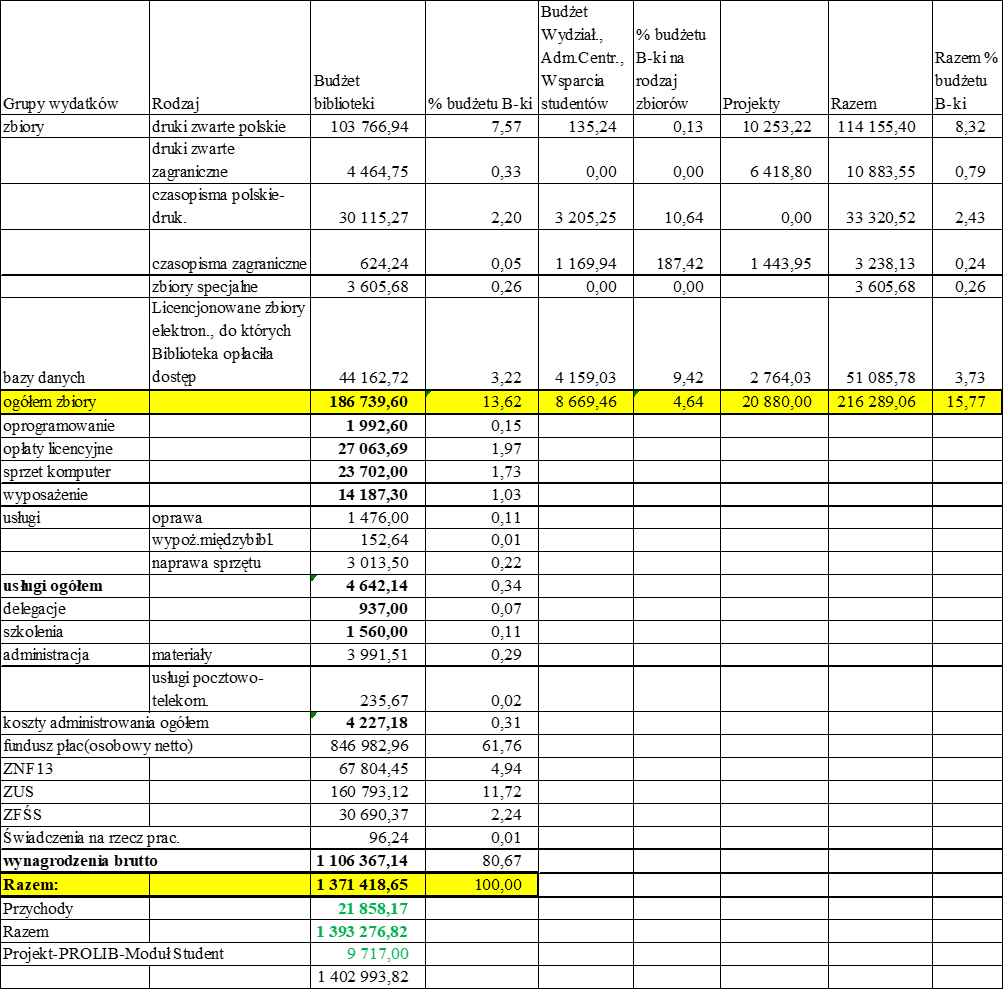    Wg danych pochodzących z Kwestury Biblioteka zrealizowała plan budżetowy na poziomie 92,74 %, co daje kwotę 1 380 852,18 PLN. Z planu pozostała kwota 108 142,80 PLN. Różnica pomiędzy zestawieniem wydatków sporządzonych na podstawie faktur, a zestawieniem służb finansowych w wysokości 9 433,53 prawdopodobnie wynika z faktu uwzględniania kosztów amortyzacji zbiorów bibliotecznych pozyskanych z darów i wymiany.AgendyOgółem 2013        2012 → 2013%Ogółem 2014       2013 → 2014%Ogółem 2015       2014 → 2015%Ogółem 2016       2015→2016%Studenci 2017Pracownicy 2017Inni 2017Ogółem 2017       2016→2017%Studenci 2018Pracownicy 2018Inni 2018Ogółem 2018        2017→2018%    Studenci 2019Pracownicy 2019Inni 2019Ogółem 2019        2018→2019%Czytelnia       Ogólna90041%11151+23%9390-16%7523-19,9%57787273056810-9,48%49686602965924-13,1%47036862335622-5,1%Czytelnia Czasopism642331%7899+23%6351-20%4947-22,2%313613362364708-4,83%244912403454034-14,4%241712593043980-1,3%Razem19229-6%19050-1%15 74115741-18%12470-20,8%8914206354111518-7,63%741719006419958-13,6%712019455379602-3,5%Agenda/RokRazem 20132012→2013  %Razem 20142013→2014  %Razem 20152014→2015  %Książki 2016Czasopisma 2016Zbiory spec. 2016Razem 20162015→2016  %Książki 2017Czasopisma 2017Zbiory spec. 2017Razem 20172016→2017  %Książki 2018Czasopisma 2018Zbiory spec. 2018Razem 20182017→2018 %Książki 2019Czasopisma 2019Zbiory spec. 2019Razem 20192018→2019 %Czytelnia Ogólna34 426+11%42242+ 22,7%35950-20%29076-237330061-16,4%25976-297528951-3,69 %22481-240524886-14,020834-227623110-7,1%Czytelnia Czasopism39 977+5%43784+9,5%33894-23%-2257677233894-79%-23306253425840-23,76 %-2360048792847910,2 %-18709431423023-19,1%Razem74 4038602615,62%69844-18,81%2907622576314563955-8,43%2597623306550954791-14,33%2248123600728453365-2,6%2083418709659046133--13,1%RokBaza201320142015201620172018   2019CEEOL7164916217848701 5071 208EBSCO1 3451 3452 9132 1211 0632 4891 415SPRINGER9 18715 09048 38496 91744369130 054163 231Science Direct
(ELSEVIER)13 31513 3159 39219 63218 19422 17214 151SciVal-----48242WileyBlackwell4462 2869408601 2791 8421 522NATURE624121761434SCIENCE549245353679RAZEM25 01432 60062 286120 39065 822158 734181 682  Rok              Baza                            2013201420152016201720182019Journal Citation Report16119811228402436191Web of Science5 7106 300*3 768*3450*11 46212 24310 706Scopus--8241 2511 3305 0514 772InCites------1 965RAZEM5 8716 4984 7044 72913 19417 73017 634